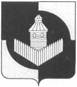 РОССИЙСКАЯ ФЕДЕРАЦИЯЧЕЛЯБИНСКАЯ ОБЛАСТЬАДМИНИСТРАЦИЯ УЙСКОГО МУНИЦИПАЛЬНОГО РАЙОНАПОСТАНОВЛЕНИЕот  «03» декабря  2019 г.                                                                       № 56О внесении изменений в муниципальную программу «Оформление, регистрация и содержание муниципальной собственности муниципального образования«Ларинское сельское поселение» на 2016-2020 годы»   В соответствии с Постановлением Администрации Ларинского сельского поселения от 05.12.2018 г № 36 «Об утверждении муниципальной целевой программы «Оформление, регистрация и содержание муниципальной собственности муниципального образования «Ларинское сельское поселение» на 2016-2020 годы, Уставом муниципального образования «Ларинское сельское поселение»ПОСТАНОВЛЯЮ:Внести следующие изменения в Муниципальную целевую программу «Оформление, регистрация и содержание муниципальной собственности муниципального образования «Ларинское сельское поселение» на 2016-2020 годы»:Абзац паспорта программы читать в следующей редакции:1.2 Раздел 3 программы «Мероприятия программы и сроки их исполнения» читать в следующей редакции:Контроль за выполнением постановления оставляю за собой.Настоящее постановление  вступает в силу со дня его обнародования на официальном сайте Ларинского сельского поселении http://admlarino.ru Глава Ларинского сельского поселения                               Зинатуллин Р.Р.Объемы и источники финансированияОбщий    объем    финансирования   на реализацию Программы в 2016 – 2020 годах -       459,4 тыс.рублей:  в 2016году –  55,3 тыс. рублейв 2017 году – 82,9 тыс. рублейв 2018 году –   19,1     тыс. рублейв 2019 году – 202,1 тыс рублейв 2020 году – 100 тыс рублейИсточник финансирования –бюджет Ларинского сельского поселения№ ппНаименование мероприятияИсточники финансированияОбъем финансирования по годам (тыс. руб,)Объем финансирования по годам (тыс. руб,)Объем финансирования по годам (тыс. руб,)№ ппНаименование мероприятияИсточники финансирования201620172018201920201Межевание земельных участков, постановка на кадастровый учет (ООО «Земля), проектные работы, оценка рыночной стоимостиБюджет Ларинского сельского поселения55,374,960,4402Техническая инвентаризация объектов (БТИ)Бюджет Ларинского сельского поселения219,1103Публикация объявлений в средствах массовой информации в сфере имущественных отношенийБюджет Ларинского сельского поселения6104Содержание муниципальной собственности (капитальный, текущий ремонт, обслуживание)Бюджет Ларинского сельского поселения141,740ИТОГО55,382,919,1202,1100